Przykładowy szablon kursu – wykład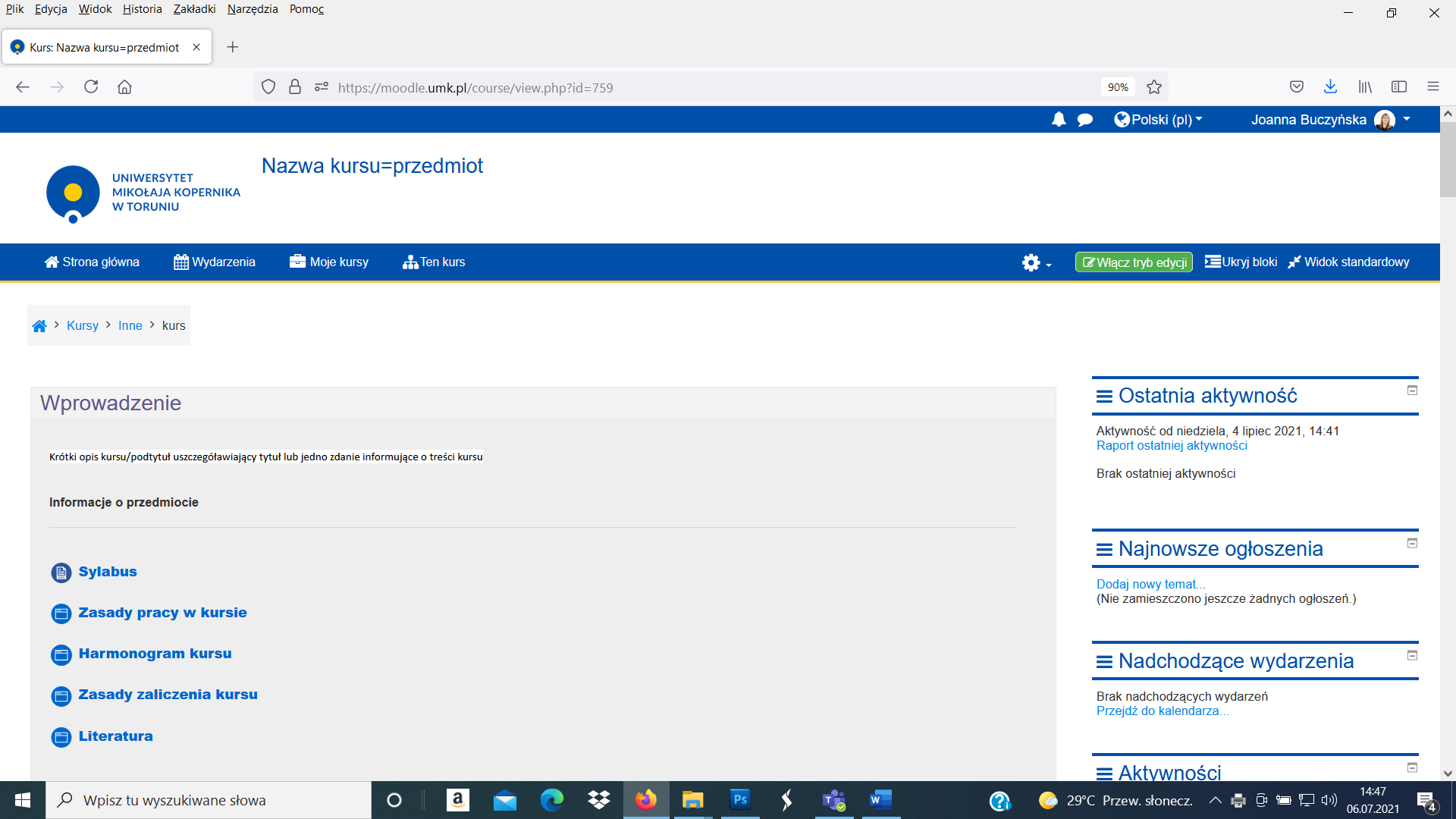 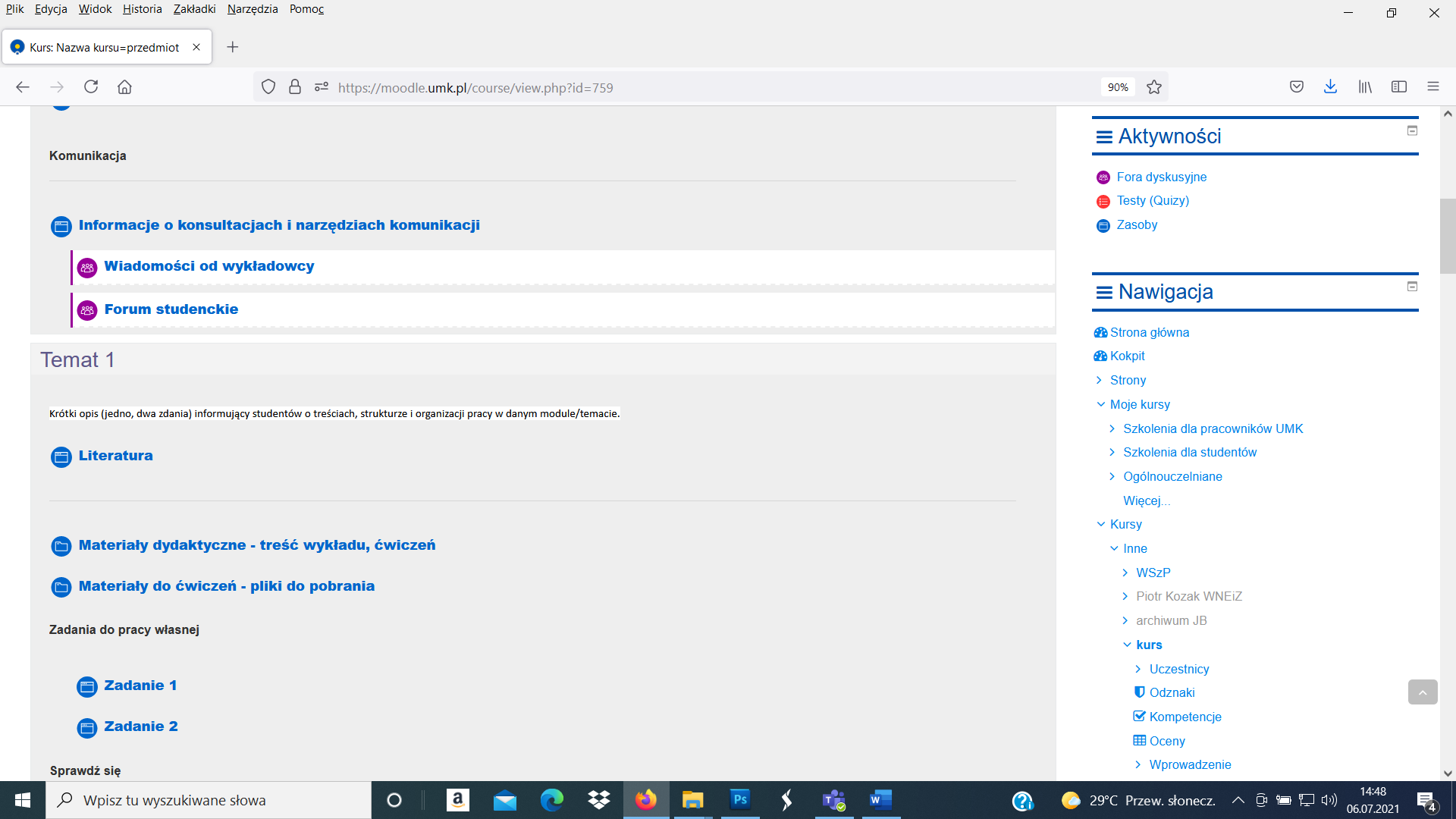 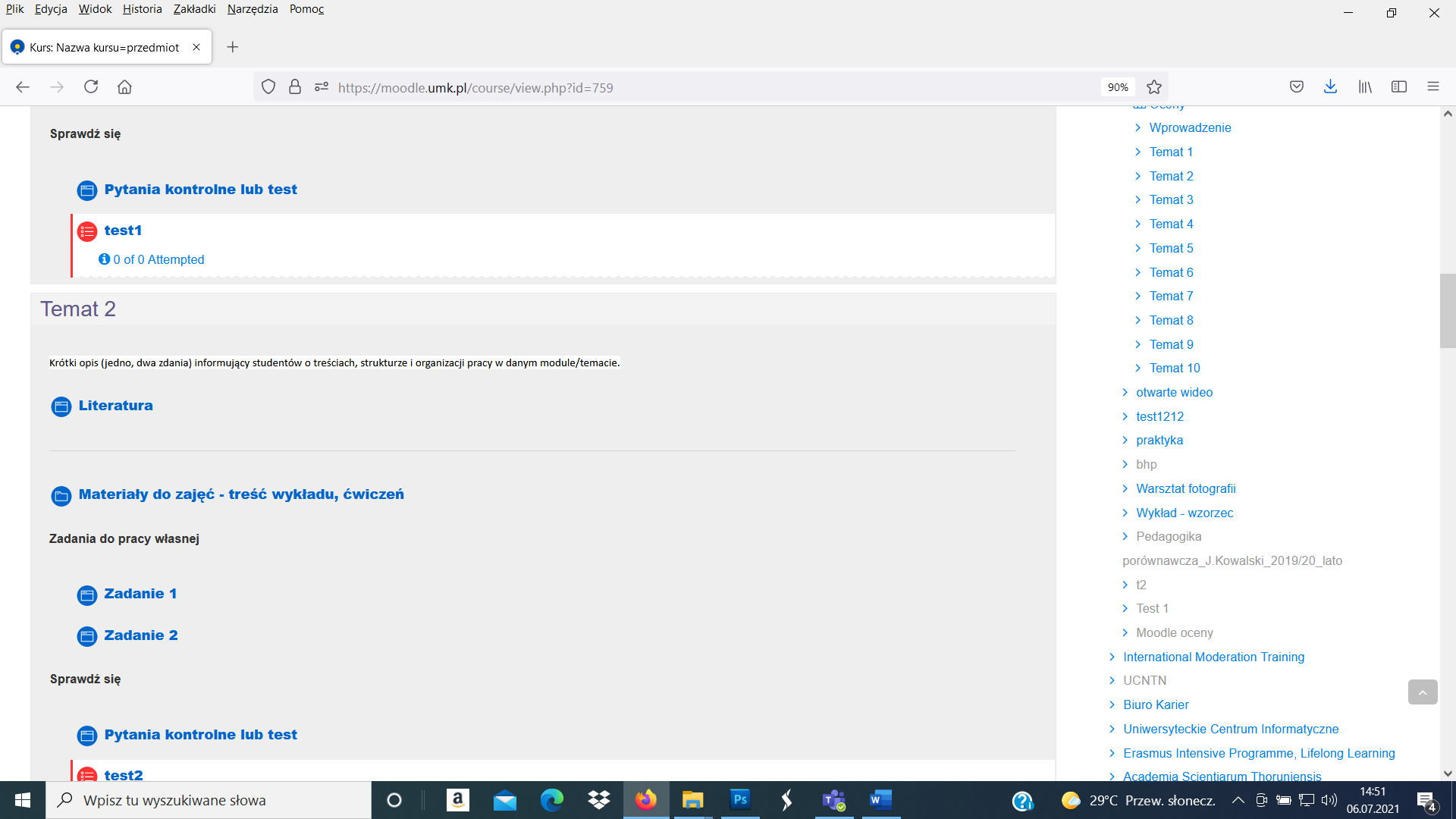 